บันทึกข้อความ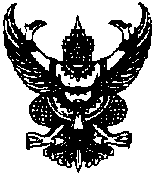 ส่วนราชการ      กลุ่ม                        สำนักงานเลขานุการกรม      โทร. ๐ ๒๕๙๐                      .  ที่  สธ  ๐๔๐๑.    /				          วันที่                                                 .เรื่อง 	ขอหนังสือรับรองเงินเดือน                                                                                        .เรียน	หัวหน้ากลุ่มบริหารทั่วไปด้วยข้าพเจ้า ............................................. ตำแหน่ง................................................... มีความประสงค์ขอหนังสือรับรองเงินเดือน เพื่อนำไปเป็นหลักฐานประกอบการ...................................... ...........................................................................................................................................................จึงเรียนมาเพื่อโปรดพิจารณาดำเนินการ ต่อไปด้วย  จะเป็นพระคุณ			 	     (.....................................................)			   	.....................................................................เรียน	หัวหน้ากลุ่มบริหารทั่วไป จึงเรียนมาเพื่อโปรดพิจารณาหากเห็นชอบ โปรดนำเสนอเลขานุการกรมต่อไปด้วย  จะเป็นพระคุณ                                              ( นางสาวจุรีรัตน์ เกิดลาภ )                                            เจ้าพนักงานธุรการปฏิบัติงานเรียน	เลขานุการกรม		เพื่อโปรดพิจารณา หากเห็นชอบโปรดลงนามในหนังสือรับรองเงินเดือน  ต่อไปด้วย         จะเป็นพระคุณ(นายพรชัย พุ่มคง)นักจัดการงานทั่วไปชำนาญการหัวหน้ากลุ่มบริหารทั่วไป